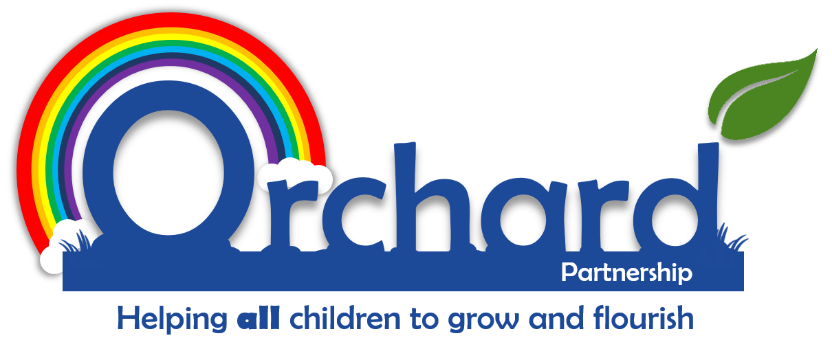 Orchard Partnership AcademiesCharging and Remission Policy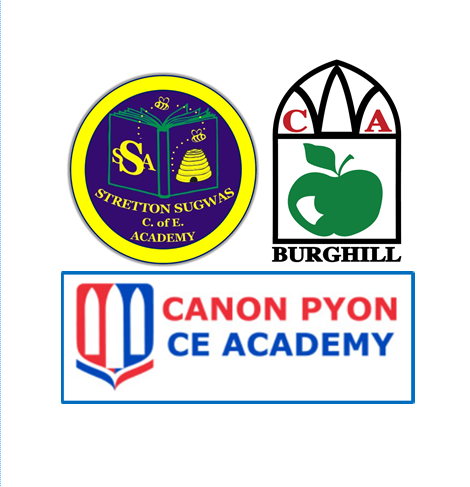 Reviewed: Autumn 2021Mr Alex Davies 